ΕΠΑΝΑΛΗΨΗ ΣΤΗ ΓΛΩΣΣΑ1.Να συμπληρώσεις τα ρήματα της παρένθεσης σε χρόνο ενεστώτα.Όταν όλη η παρέα  κατεβαίνει (κατεβαίνω) στην παραλία, εγώ ψάχνω (ψάχνω) για κοχύλια. Οι υπόλοιποι ξαπλώνουν  (ξαπλώνω) σε πετσέτες ή  φτιάχνουν (φτιάχνω) κάστρα στην άμμο. Ύστερα όλοι μαζί παίζουμε  (παίζω) διάφορα παιχνίδια στο νερό.   Μένουμε (μένω) πολλλές ώρες εκεί και φεύγουμε (φεύγω ) το απόγευμα.2. Να ξαναγράψεις το παραπάνω κείμενο βάζοντας τα ρήματα σε χρόνο παρατατικό.Όταν όλη η παρέα  κατέβαινε  στην παραλία, εγώ έψαχνα για κοχύλια. Οι υπόλοιποι ξάπλωναν σε πετσέτες ή έφτιαχναν κάστρα στην άμμο. Ύστερα όλοι μαζί παίζαμε διάφορα παιχνίδια στο νερό. Μέναμε πολλές ώρες εκεί και φεύγαμε το απόγευμα.3. Να ξαναγράψεις το παραπάνω κείμενο βάζοντας τα ρήματα σε χρόνο εξακολουθητικό μέλλοντα.Όταν όλη η παρέα  θα κατεβαίνει στην παραλία, εγώ θα ψάχνω για κοχύλια. Οι υπόλοιποι θα ξαπλώνουν  σε πετσέτες ή θα φτιάχνουν κάστρα στην άμμο. Ύστερα όλοι μαζί θα παίζουμε  διάφορα παιχνίδια στο νερό. Θα μένουμε  πολλές ώρες εκεί και θα φεύγουμε το απόγευμα.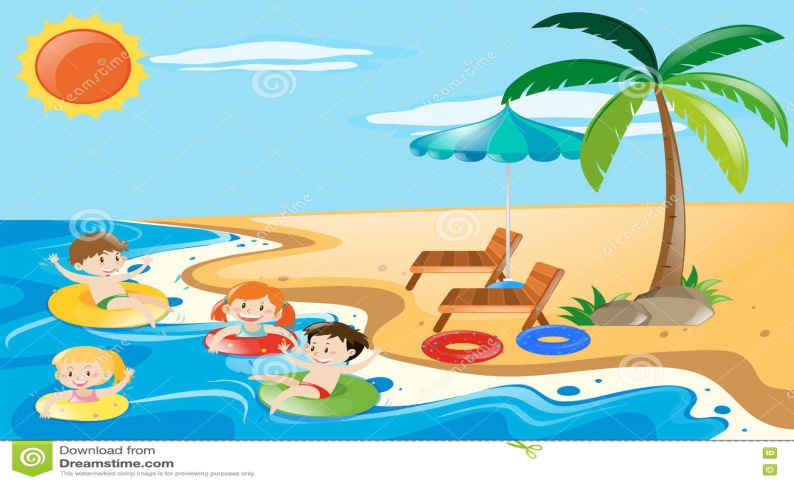 